DV OWNER AGREEMENT   MOV Animal Safe Haven 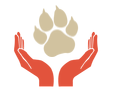 OWNER NAME: __________________________________________________                               Date: ______________        Contact InformationI, _______________________________, understand and agree to all of the following provisions as the owner of the following animals:___________________________________________________________________.That MOV Animal Safe Haven (MASH) has agreed to provide temporary care of my pet(s) named above.That my pet(s) will be in a confidential location for the period of _______ days; until the date of ___________ and that I may not have direct contact with my pet(s) during this time.  I understand that at the end of the period specified above, I may request an extension, relinquish my pet(s) or make arrangements to pick up my pet(s) within 48 hours.  That if I do not arrange to pick up my pet(s) by ___________ nor request an extension within 24 hours of that date, to ___________ (extension date), my pets will be deemed abandoned, I relinquish all rights to them at that time and they become the property of MOV Animal Safe Haven.That only those I designate above will be able to make contact with or receive information from MASH regarding my pet(s).  I understand that I am not to disclose to anyone the location of my pet or the name of the foster if it becomes known to me for their safety, my own and my pet(s).That when I wish to reclaim my pet, I will contact MASH through the authorized numbers provided above or through the individuals designated above, provide proper identification and arrange for pickup at a time and place agreed to by MASH.  At no time will I make any attempt to contact the foster or arrange pickup through other means.That I will not hold MASH liable for any damages, illness or injury to my pet(s) while in their care.  That I am to notify MASH immediately if I wish to terminate rights to my pet(s). At which time, they become MASH property.  Such notification must be followed up in writing and with proper identification. Routine Vet Care: I understand that my pet(s) may receive routine veterinary care in the form of vaccinations, worming, flea treatment as needed and spay/neuter, all at the expense of MASH and that there are always risks associated with any medical procedure and I will not hold MASH liable for any damages, illness, injury or death as a result of treatment or surgery performed on my pet while in their care.Emergency Vet Care: I consent to emergency treatment for my pet(s) in order to stabilize their condition if it is necessary.  I understand that MASH will attempt to contact me and gain my input with regard to treatment if not an emergency.  If however they are unable to reach me in a timely fashion that is critical to the care of my pet, I understand and consent to rely upon whatever decisions are made on their behalf by MOV Animal Safe Haven and the attending veterinarian, including humane euthanasia.Owner Signature: _____________________________________________			Date: _________________Witness: _______________________________________________________			Date: _________________MOV Animal Safe Haven Representative: ___________________________________       Date: __________________Where you’ll be staying:Where you’ll be staying:Where you’ll be staying:Shelter ID:Address:Address:Fax:Fax:Phone:Phone:Other Contact:Other Contact:Best time to call:Best time to call:Other Contact Phone:Other Contact Phone:Anticipated length of time your pet will need foster care:Anticipated length of time your pet will need foster care:Anticipated length of time your pet will need foster care:Anticipated length of time your pet will need foster care:Other persons and their phone numbers who are authorized to contact us about your pet. Other persons and their phone numbers who are authorized to contact us about your pet. Other persons and their phone numbers who are authorized to contact us about your pet. Other persons and their phone numbers who are authorized to contact us about your pet. MASH USE ONLYClient ID:Foster ID:MASH USE ONLYClient ID:Foster ID: